Danes  bomo pregledali zadnjo skupino členonožcev in sicer ŽUŽELKE.V zvezek napiši naslov in prepiši zapis ter reši naloge.Da ti reševanje nalog ne bo delalo težav poglej na slovensko wikipedijo o žuželkah.Žuželke zasedajo vse življenjske prostore le v morju jih ni. Na koliko delov je razdeljeno telo žuželk? Kateri so ti deli?Koliko par nog imajo? Na katerem delu telesa imajo noge?Večinoma imajo dva para kril na oprsju.Tudi žuželke dihajo s cevastimi vzdušnicami, ki jih imajo na zadku.So ločenih spolov. Za razvoj žuželk sta značilni dve preobrazbi.Popolna in nepopolna.Nepopolna: jajčece-ličinka –odrasla živalPopolna: jajčece – ličinka- buba – odrasla žival.Poznamo ogromno skupin žuželk. Ali jih poznaš? 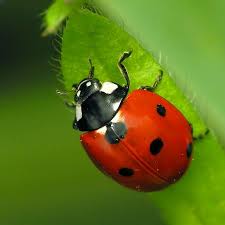 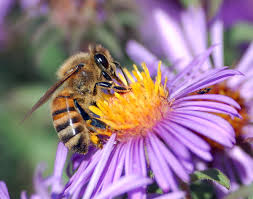 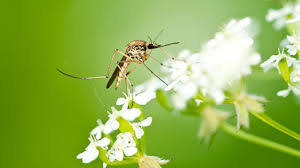 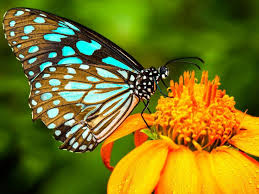 